SRBSKÁ REPUBLIKA						Kód: VI-63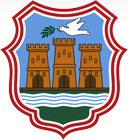 AUTONÓMNA POKRAJINA VOJVODINAMESTO NOVÝ SADMestská správa pre ochranu životného prostrediaRumenačka 110а21000 NOVÝ SAD

ŽIADOSŤ O STANOVENIE ROZSAHU A OBSAHU ŠTÚDIE O POSUDZOVANÍ VPLYVOV Podľa čl. 12 Zákona o posudzovaní vplyvov na životné prostredie („Úradný vestník SR“ č. 135/04 a 36/09) a čl. 3 Pravidiel o obsahu žiadosti o potrebu posudzovania vplyvov a obsahu žiadosti o stanovenie rozsahu a obsahu štúdie o posudzovaní vplyvov na životné prostredie („Úradný vestník SR“ č. 69/05), podávam žiadosť o stanovenie rozsahu a obsahu štúdie PROJEKTU_____________________________________________________________________________________________________________________________________ na katastrálnej parcele č. ______________________ K.О. _______________________, na území Mesta Nový Sad________________________________________, nositeľa projektu ____________________________________________________________________________________________________________________________________________________K žiadosti prikladám:Som oboznámený/á s ustanovením čl. 103 ods. 3 Zákona o všeobecnom správnom konaní („Úradný vestník SR“ č. 18/2016), ktoré stanovuje, že počas konania na požiadanie strany môže orgán nahliadať, zbierať a spracúvať osobné údaje o skutočnostiach, o ktorých sa vedú úradné záznamy a ktoré sú nevyhnutné pri rozhodovaní, okrem v prípade, že strana výslovne nevyhlásila, že tieto údaje predloží sama. Ak strana v stanovenej lehote nepredloží osobné údaje potrebné na rozhodnutie orgánom, žiadosť o začatie konania sa bude považovať za neúplnú.Poznámky:Mestská správa je povinná vybaviť vec do 38 dní odo dňa predloženia úplnej dokumentácie.Poplatky/dávky:1. Republikový administratívny poplatok vo výške 2.090,00 dinárov (Sadzobné č. 186) Sadzby republikových administratívnych poplatkov je potrebné uhradiť na číslo bežného účtu 840-742221843-57, používateľ Rozpočet Srbskej republiky, variabilný symbol 97  11-223, účel platby „Republikový administratívny poplatok“;2. Informovanie verejnosti – inzercia v miestnych novinách a médiách podľa zálohovej faktúry.V__________________________,dňa _____________________________________________________________Meno a priezvisko/obchodné meno žiadateľa _____________________________________RČ/DIČ a IČO_____________________________________Adresa/sídlo_____________________________________Telefónne čísloPríloha 2OBSAH ŽIADOSTI O STANOVENIE ROZSAHU A OBSAHU ŠTÚDIE O POSUDZOVANÍ VPLYVOV NA ŽIVOTNÉ PROSTREDIEČasť ICharakteristiky projektuČasť IICharakteristika širšej oblasti, v ktorej sa projekt plánujePri každej z nižšie uvedených charakteristík projektu by sa malo zvážiť, či niektorá z uvedených zložiek môže byť ovplyvnená projektom.PČDokumentyForma dokumentu1. Stanovený formulár žiadosti  (Príloha 2 ⃰ )Originál2.Koncepčný projekt, resp. výpis z koncepčného projektuOriginál3.Grafické zobrazenie mikro a makro lokácieOriginál4.Podmienky a súhlasy iných príslušných orgánov a organizácií získané v súlade s osobitným zákonomKópia/originál k nahliadnutiu5.Dôkaz o úhrade republikového administratívneho poplatkuKópia/originál k nahliadnutiu6.Výpis z urbanistického plánu alebo potvrdeného urbanistického projektu, resp. akt o urbanistických podmienkach nie starší ako jeden rokKópia/originál k nahliadnutiuOZNAČTE ZNAKOM X V POLIACH NIŽŠIEOZNAČTE ZNAKOM X V POLIACH NIŽŠIEPČÚdaje z dokumentuSúhlasím, aby údaje zozbieral orgánPredložím sám1.Ďalšie dôkazy na požiadanie príslušného orgánu ((Kópia plánu a prepis listu vlastníctva nehnuteľnosti (získané v Republikovom geodetickom ústave – Kataster nehnuteľnosti), údaje o obchodnej spoločnosti/podnikateľovi z Obchodného registra – APR)1.Údaje o nositeľovi projektuNázov, resp. meno; sídlo, resp. adresa; telefónne číslo; fax; e-mail.2.Opis projektu(а) opis fyzických charakteristík projektu a podmienok využívania pôdy vo fáze výstavby a fázy pravidelnej prevádzky;(b) opis hlavných charakteristík výrobného procesu (prírody a množstvo použitého materiálu);(c) posudzovanie druhu a množstva očakávaného odpadu a emisií vyplývajúcich z riadnej prevádzky projektu:- znečistenie vody;- znečistenie ovzdušia a pôdy;- hluk, vibrácia;- svetlo, teplo, žiarenie atď.3.Zobrazenie hlavných alternatív, ktoré posudil nositeľ projektu, a najdôležitejších dôvodov pre rozhodovanie, berúc pritom do úvahy vplyvy na životné prostredie.4.Opis činiteľov životného prostredia, ktoré môžu byť značne vystavené riziku v dôsledku realizácie projektu, vrátane:(а) obyvateľstva;(b) fauny;(c) flóry;(d) pôdy;(e) vody;(f) ovzdušia;(g) klimatických faktorov;(h) budov;(i) nehnuteľného kultúrneho dedičstva a archeologických nálezísk;(l) krajinky; aj(k) vzájomných vzťahov uvedených činiteľov.5.Opis možných značných vplyvov projektu na životné prostredie (priamych a nepriamych, sekundárnych, kumulatívnych, krátkodobých, strednodobých a dlhodobých, stálych, dočasných, pozitívnych a negatívnych), ktoré môžu vzniknúť z dôvodu:(а) existencie projektu;(b) využívania prírodných zdrojov;(c) emisie znečisťujúcich látok, spôsobovania nepríjemností a odstraňovania odpadu;aj opis metód predpovedania, ktoré boli použité počas posudzovania vplyvov na životné prostredie.6.Opis stanovených opatrení za účelom prevencie, zníženia alebo odstránenia akýchkoľvek značných vplyvov na životné prostredie.7.Netechnické zhrnutie informácií od 2 do 6. 8.Informácie o možných ťažkostiach (technické nedostatky alebo nedostatok vhodných odborných znalostí a zručností), s ktorými sa stretol nositeľ projektu.PČOtázkaÁNO/NIEAké charakteristiky okolia Projektov môžu byť ovplyvnené a ako?Môžu byť značné následky? Prečo?123451.Zahŕňa realizácia, prevádzka alebo ukončenie prevádzky projektu činnosti, ktoré spôsobia fyzické zmeny lokácie (topografie, využitie pôdy, zmenu vodných telies atď.)?Zahŕňa realizácia, prevádzka alebo ukončenie prevádzky projektu činnosti, ktoré spôsobia fyzické zmeny lokácie (topografie, využitie pôdy, zmenu vodných telies atď.)?Zahŕňa realizácia, prevádzka alebo ukončenie prevádzky projektu činnosti, ktoré spôsobia fyzické zmeny lokácie (topografie, využitie pôdy, zmenu vodných telies atď.)?Zahŕňa realizácia, prevádzka alebo ukončenie prevádzky projektu činnosti, ktoré spôsobia fyzické zmeny lokácie (topografie, využitie pôdy, zmenu vodných telies atď.)?1.1Trvalú alebo dočasnú zmenu využívania pôdy, povrchovej vrstvy alebo topografie vrátane zvýšenia intenzity využívania?1.2Čistenie existujúcej pôdy, vegetácie alebo budov?1.3Vznik nového typu využívania pôdy?1.4Predchádzajúce práce, napríklad vrty, výskum pôdy?1.5Stavebné práce?1.6Návrat lokácie do pôvodného stavu po ukončení projektu?1.7Dočasné lokácie stavebných prác alebo ubytovania robotníkov?1.8Nadzemné budovy, konštrukcie alebo zemné práce vrátane sekania lineárnych objektov, nasýpania alebo výkopov?1.9Podzemné práce vrátane baníckych prác a kopania tunela?1.10Vysušenie pôdy?1.11Ťažba kalu?1.12 Priemyselné a remeselné výrobné procesy?1.13 Objekty na skladovanie tovaru a materiálov?1.14Objekty na úpravu alebo uloženie tuhého odpadu alebo tekutých efluentov?1.15Objekty na dlhodobé ubytovanie pracovníkov závodu?1.16Nová cesta, železnica alebo riečna preprava počas výstavby alebo vykorisťovania?1.17Nová cesta, železnica, letecká doprava, vodná doprava alebo iná dopravná infraštruktúra vrátane nových alebo zmenených trás a zastávok, prístavov, letísk atď.?1.18Uzatvorenie alebo odklonenie existujúcich dopravných trás alebo infraštruktúry vedúcej k zmenám dopravy?1.19Nové alebo odklonené prenosné línie alebo potrubia?1.20Umiestnenie prekážok, výstavba priehrad, výstavba priepustu, regulácia alebo iné zmeny hydrológie vodných tokov alebo hydrologických kolektorov?1.21Prechod cez vodný tok?1.22Čerpanie alebo prenos vody z podzemných alebo povrchových zdrojov?1.23Zmeny vodných telies alebo na povrchu pôdy, ktoré majú vplyv na odvodňovanie alebo odtok?1.24Preprava personálu alebo stavebného materiálu, závod alebo úplné zastavenie?1.25Dlhodobé demontážne práce, úplné zastavenie alebo obnovenie práce?1.26Činnosti počas úplného zastavenia práce, ktoré môžu ovplyvniť životné prostredie?1.27Prílev ľudí do oblasti, dočasný alebo trvalý?1.28Zavedenie nových druhov zvierat a rastlín?1.29Strata pôvodných druhov alebo genetickej a biologickej rozmanitosti?1.30Iné?2.Bude umiestnenie alebo závod v rámci projektu zahŕňať využívanie prírodných zdrojov, ako sú pôda, voda, materiály alebo energia, najmä tých neobnoviteľných a ťažko obnoviteľných zdrojov?Bude umiestnenie alebo závod v rámci projektu zahŕňať využívanie prírodných zdrojov, ako sú pôda, voda, materiály alebo energia, najmä tých neobnoviteľných a ťažko obnoviteľných zdrojov?Bude umiestnenie alebo závod v rámci projektu zahŕňať využívanie prírodných zdrojov, ako sú pôda, voda, materiály alebo energia, najmä tých neobnoviteľných a ťažko obnoviteľných zdrojov?Bude umiestnenie alebo závod v rámci projektu zahŕňať využívanie prírodných zdrojov, ako sú pôda, voda, materiály alebo energia, najmä tých neobnoviteľných a ťažko obnoviteľných zdrojov?2.1Pôda, najmä nevybudovaná alebo poľnohospodárska?2.2Voda?2.3Minerály?2.4Kameň, štrk, piesok?2.5Lesy a využívanie dreva?2.6Energia, vrátane elektrickej a kvapalné palivá?2.7Iné zdroje?3.Zahŕňa projekt využitie, skladovanie, prepravu, manipuláciu alebo výrobu látok alebo materiálov, ktoré môžu byť škodlivé pre ľudské zdravie alebo životné prostredie alebo ktoré môžu vzbudiť obavy zo existujúcich alebo potenciálnych rizík pre ľudské zdravie?Zahŕňa projekt využitie, skladovanie, prepravu, manipuláciu alebo výrobu látok alebo materiálov, ktoré môžu byť škodlivé pre ľudské zdravie alebo životné prostredie alebo ktoré môžu vzbudiť obavy zo existujúcich alebo potenciálnych rizík pre ľudské zdravie?Zahŕňa projekt využitie, skladovanie, prepravu, manipuláciu alebo výrobu látok alebo materiálov, ktoré môžu byť škodlivé pre ľudské zdravie alebo životné prostredie alebo ktoré môžu vzbudiť obavy zo existujúcich alebo potenciálnych rizík pre ľudské zdravie?Zahŕňa projekt využitie, skladovanie, prepravu, manipuláciu alebo výrobu látok alebo materiálov, ktoré môžu byť škodlivé pre ľudské zdravie alebo životné prostredie alebo ktoré môžu vzbudiť obavy zo existujúcich alebo potenciálnych rizík pre ľudské zdravie?3.1Zahŕňa projekt použitie látok alebo materiálov, ktoré sú toxické alebo nebezpečné pre ľudské zdravie alebo životné prostredie (flóra, fauna, zásobovanie vodou)?3.2Spôsobí projekt zmeny vzniku chorôb alebo ovplyvní prenášačov chorôb (napríklad choroby prenášané hmyzom alebo vodou)?3.3Ovplyvní projekt blahobyt obyvateľstva, napríklad zmenou životných podmienok?3.4Existujú obzvlášť zraniteľné skupiny obyvateľov, ktoré môžu byť dotknuté realizáciou projektu, napríklad pacienti v nemonici, starší ľudia?3.5Iné dôvody?4.Vznikne tuhý odpad počas realizácie, práce alebo po ukončení práce?Vznikne tuhý odpad počas realizácie, práce alebo po ukončení práce?Vznikne tuhý odpad počas realizácie, práce alebo po ukončení práce?Vznikne tuhý odpad počas realizácie, práce alebo po ukončení práce?4.1Jalovina, skládka odstránenej povrchovej vrstvy alebo banský odpad?4.2Mestský odpad (z bytov alebo komerčný odpad)?4.3Nebezpečný alebo toxický odpad (vrátane rádioaktívneho odpadu)?4.4Iný odpad z priemyselných procesov?4.5Prebytok produktov?4.6Odpadový kal alebo iné kaly v dôsledku čistenia efluentu?4.7Stavebný odpad alebo suť?4.8Prebytok strojov a vybavenia?4.9Znečistená pôda alebo iné materiály?4.10Poľnohospodársky odpad?4.11Iný druh odpadu?5.Zahŕňa realizácia projektu vypúšťanie znečisťujúcich látok alebo akýchkoľvek nebezpečných, toxických alebo nepríjemných látok do ovzdušia?Zahŕňa realizácia projektu vypúšťanie znečisťujúcich látok alebo akýchkoľvek nebezpečných, toxických alebo nepríjemných látok do ovzdušia?Zahŕňa realizácia projektu vypúšťanie znečisťujúcich látok alebo akýchkoľvek nebezpečných, toxických alebo nepríjemných látok do ovzdušia?Zahŕňa realizácia projektu vypúšťanie znečisťujúcich látok alebo akýchkoľvek nebezpečných, toxických alebo nepríjemných látok do ovzdušia?5.1Emisie zo stacionárnych alebo mobilných zdrojov na spaľovanie fosílnych palív?5.2Emisie z výrobných procesov?5.3Emisie z manipulačných materiálov vrátane skladovania a prepravy?5.4Emisie zo stavebných činností vrátane závodov a vybavenia?5.5Prach alebo nepríjemné pachy vznikajúce pri manipulácii s materiálmi vrátane stavebných materiálov, kanalizácie a odpadu?5.6Emisie zo spaľovania odpadu?5.7Emisie zo spaľovania odpadu na otvorenom priestranstve (napríklad rezaný materiál, stavebné zvyšky)?5.8Emisie z iných zdrojov?6.Zahŕňa realizácia projektu spôsobenie hluku a vibrácií alebo uvoľnenie svetla, tepla alebo elektromagnetického žiarenia?Zahŕňa realizácia projektu spôsobenie hluku a vibrácií alebo uvoľnenie svetla, tepla alebo elektromagnetického žiarenia?Zahŕňa realizácia projektu spôsobenie hluku a vibrácií alebo uvoľnenie svetla, tepla alebo elektromagnetického žiarenia?Zahŕňa realizácia projektu spôsobenie hluku a vibrácií alebo uvoľnenie svetla, tepla alebo elektromagnetického žiarenia?6.1Z dôvodu prevádzky vybavenia, napríklad strojov, ventilačných systémov, drvičov?6.2Z priemyselných alebo podobných procesov?6.3Z dôvodu stavebných prác a odstránenia stavebných a iných objektov?6.4V dôsledku výbuchov alebo zapichnutia kolov?6.5Zo stavebnej alebo pohonnej dopravy?6.6Z osvetľovacieho alebo chladiaceho systému?6.7Zo zdrojov elektromagnetického žiarenia (účinky na najbližšie citlivé zariadenie aj na ľudí)?6.8Z iných zdrojov?7.Vedie realizácia projektu k riziku znečistenia pôdy alebo vody v dôsledku vypúšťania znečisťujúcich látok do pôdy alebo do kanalizácie, povrchových a podzemných vôd?Vedie realizácia projektu k riziku znečistenia pôdy alebo vody v dôsledku vypúšťania znečisťujúcich látok do pôdy alebo do kanalizácie, povrchových a podzemných vôd?Vedie realizácia projektu k riziku znečistenia pôdy alebo vody v dôsledku vypúšťania znečisťujúcich látok do pôdy alebo do kanalizácie, povrchových a podzemných vôd?Vedie realizácia projektu k riziku znečistenia pôdy alebo vody v dôsledku vypúšťania znečisťujúcich látok do pôdy alebo do kanalizácie, povrchových a podzemných vôd?7.1Z dôvodu manipulácie, skladovania, používania alebo úniku nebezpečných alebo toxických látok?7.2Z dôvodu vypúšťania kanalizácie alebo iných tekutín (upravených alebo neupravených) do vody alebo pôdy?7.3Ukladaním znečisťujúcich látok vypustených do ovzdušia, pôdy alebo vody?7.4Z iných zdrojov?7.5Existuje dlhodobé riziko znečisťujúcich látok v životnom prostredí z týchto zdrojov?8.Existuje riziko nehôd, ktoré môžu ovplyvniť ľudské zdravie alebo životné prostredie počas realizácie a prevádzky projektu?Existuje riziko nehôd, ktoré môžu ovplyvniť ľudské zdravie alebo životné prostredie počas realizácie a prevádzky projektu?Existuje riziko nehôd, ktoré môžu ovplyvniť ľudské zdravie alebo životné prostredie počas realizácie a prevádzky projektu?Existuje riziko nehôd, ktoré môžu ovplyvniť ľudské zdravie alebo životné prostredie počas realizácie a prevádzky projektu?8.1V dôsledku výbuchov, únikov, ohňa atď. Počas skladovania, manipulácie, používania alebo výroby nebezpečných alebo toxických látok?8.2Z dôvodov, ktoré sú mimo hraníc bežnej ochrany životného prostredia, napríklad z dôvodu poruchy systému kontroly znečisťovania?8.3Z iných dôvodov?8.4V dôsledku prírodných katastrof (napríklad povodne, zemetrasenia, zosuvy pôdy atď.)?9.Spôsobí projekt sociálne zmeny, napríklad z demografického hľadiska, tradičného spôsobu života, zamestnávania?Spôsobí projekt sociálne zmeny, napríklad z demografického hľadiska, tradičného spôsobu života, zamestnávania?Spôsobí projekt sociálne zmeny, napríklad z demografického hľadiska, tradičného spôsobu života, zamestnávania?Spôsobí projekt sociálne zmeny, napríklad z demografického hľadiska, tradičného spôsobu života, zamestnávania?9.1Zmeny rozsahu populácie, veku, štruktúry, sociálnych skupín?9.2Vysťahovanie obyvateľov, búranie domov, osád alebo verejnýh objektov v osadách, napríklad škôl, nemocníc, spoločenských objektov?9.3Prisťahovaním nových obyvateľov alebo vytvorením nových komunít?9.4Zvýšením požiadaviek na miestnu infraštruktúru alebo služby, napríklad na bývanie, vzdelávanie, zdravotnú starostlivosť?9.5Nové pracovné miesta počas výstavby alebo vykorisťovania alebo spôsobovanie ich straty s následkami na zamestnanosť a ekonomiku?9.6Iné dôvody?10.Je potrebné analyzovať ďalšie faktory, napríklad rozvoj, ktorý by mohol viesť k environmentálnym dôsledkom na životné prostredie alebo kumulatívnym vplyvom s inými, existujúcimi alebo plánovanými činnosťami v lokácii?Je potrebné analyzovať ďalšie faktory, napríklad rozvoj, ktorý by mohol viesť k environmentálnym dôsledkom na životné prostredie alebo kumulatívnym vplyvom s inými, existujúcimi alebo plánovanými činnosťami v lokácii?Je potrebné analyzovať ďalšie faktory, napríklad rozvoj, ktorý by mohol viesť k environmentálnym dôsledkom na životné prostredie alebo kumulatívnym vplyvom s inými, existujúcimi alebo plánovanými činnosťami v lokácii?Je potrebné analyzovať ďalšie faktory, napríklad rozvoj, ktorý by mohol viesť k environmentálnym dôsledkom na životné prostredie alebo kumulatívnym vplyvom s inými, existujúcimi alebo plánovanými činnosťami v lokácii?10.1Bude projekt vyvíjať tlak na ďalší rozvoj, ktorý môže mať značný vplyv na životné prostredie, napríklad na väčšie osídlenie, nové cesty, nový rozvoj podporných priemyselných kapacít alebo verejných služieb atď.?10.2Spôsobí projekt rozvoj pomocných objektov, pomocný rozvoj alebo rozvoj podporovaný projektom, ktorý môže mať vplyv na životné prostredie, napríklad pomocná infraštruktúra (cesty, dodávka elektriny, tuhý odpad alebo čistenie odpadových vôd atď.), rozvoj osád, ťažobného priemyslu, zásobovania a pod.?10.3Spôsobí projekt následné použitie lokácie, ktoré bude mať vplyv na životné prostredie? 10.4Umožní projekt v budúcnosti rozvoj podľa rovnakého vzoru?10.5Bude mať projekt kumulatívne účinky z dôvodu blízkosti iných existujúcich alebo plánovaných projektov s podobnými účinkami?OTÁZKA:  Existujú environmentálne charakteristiky v lokácii alebo v blízkosti lokácie projektu, ktoré môžu byť ovplyvnené projektom:1) oblasti chránené medzinárodnými, národnými alebo miestnymi predpismi z dôvodu ich prírodných, krajinných, kultúrnych alebo iných hodnôt, ktoré môžu byť ovplyvnené projektom;2) iné oblasti dôležité alebo citlivé z dôvodu ich ekológie, napríklad močiarne oblasti, vodné toky alebo iné vodné telesá, horské oblasti, lesy a lesná pôda;3) oblasti, ktoré využívajú chránené, dôležité alebo citlivé druhy flóry a fauny, napríklad na rast a rozvoj, rozmnožovanie, odpočinok, zimovanie, migráciu, ktoré môžu byť ovplyvnené projektom;4) vnútorné povrchové a podzemné vody;5) chránené prírodné dedičstvo;6) trasy alebo objekty používané na verejný prístup k rekreačným a iným objektom;7) dopravné trasy, ktoré sú preťažené alebo ktoré môžu spôsobiť problémy so životným prostredím;8) oblasti, v ktorých sa nachádza nehnuteľné kultúrne dedičstvo;OTÁZKA:Nachádza sa projekt v lokácii, kde bude pravdepodobne viditeľný veľkému počtu ľudíOTÁZKA:Nachádza sa projekt v predtým nevybudovanej lokácii, kde dôjde k strate zelenej plochyOTÁZKA:Používa sa v lokácii projektu alebo v blízkosti pôdy, ktorá bude ovplyvnená projektom, na určité súkromné alebo verejné účely:1) domy, záhrady, iný súkromný majetok;2) priemysel;3) obchod;4) rekreácia;5) verejne otvorené priestranstvá;6) verejné objekty;7) poľnohospodárstvo; 8) lesníctvo; 9) cestovný ruch; 10) bane, kameňolomy atď;OTÁZKA:Existujú plány budúceho využitia pôdy v lokácii alebo v okolí, ktorá by mohla byť ovplyvnená projektomOTÁZKA:Existujú oblasti v lokácii alebo v okolí, ktoré sú husto osídlené a ktoré môžu byť ovplyvnené projektomOTÁZKA:Existujú oblasti citlivého využívania pôdy v lokácii alebo v okolí, ktoré môžu byť ovplyvnené projektom:1) nemocnice;2) školy;3) náboženské budovy;4) verejné objekty?OTÁZKA:Existujú v lokácii alebo v jej okolí oblasti s dôležitými, vysokokvalitnými alebo nedostatočnými zdrojmi, ktoré by mohli byť ovplyvnené projektom:1) podzemné vody;2) povrchové vody;3) lesy;4) poľnohospodárska pôda; 5) rybolovná oblasť; 6) turistická oblasť; 7) minerálne suroviny;OTÁZKA:Existujú v lokácii projektu alebo v jej okolí oblasti, ktoré už trpia znečistením alebo poškodením životného prostredia, napríklad tam, kde boli prekročené existujúce právne normy v oblasti životného prostredia, ktoré môžu byť ovplyvnené projektomOTÁZKA:Existuje možnosť, že lokácia projektu bude zasiahnutá zemetraseniami, zosuvmi pôdy, kĺzaním, eróziou, povodňami alebo extrémnymi klimatickými podmienkami, ako sú teplotné rozdiely, hmla, silný vietor, ktoré môžu viesť k tomu, že projekt spôsobí problémy životnému prostrediuOTÁZKA:Je pravdepodobné, že vypúšťanie projektu bude mať dôsledky na kvalitu environmentálnych činiteľov:1) klimatických, vrátane mikroklímy, miestnych a širších klimatických podmienok;2) hydrologických - napríklad množstvo, prietok alebo hladina podzemnej vody a vody v riekach a jazerách;3) pedologických - napríklad množstvo, hĺbka, vlhkosť;4) geomorfologických - napríklad stabilita alebo erozivita;OTÁZKA:Je pravdepodobné, že projekt ovplyvní dostupnosť alebo dostatočnosť zdrojov, miestne alebo globálne:1) fosílnych palív;2) vody;3) minerálnych surovín, kameňa, piesku, štrku;4) dreva;5) iných neobnoviteľných zdrojov;6) infraštruktúrnych kapacít v lokácii - voda, kanalizácia, výroba a prenos elektriny, telekomunikácie, cesty uloženia odpadu, železnice;OTÁZKA:Existuje pravdepodobnosť, že projekt ovplyvní zdravie ľudí a blahobyt komunity:1) kvalitu alebo toxicitu vzduchu, vody, potravinárskych výrobkov a iných výrobkov určených na ľudskú spotrebu;2) percento chorobnosti a úmrtnosti jednotlivcov, komunity alebo populácie v dôsledku vystavenia znečisteniu;3) výskyt alebo rozmiestnenie prenášačov chorôb, vrátane hmyzu;4) ohrozenosť jednotlivcov, komunity alebo populácie chorobami;5) pocit osobnej bezpečnosti jednotlivcov;6) kohéziu a identitu komunity;7) kultúrnu identitu a spolupatričnosť;8) práva menšín;9) podmienky bývania;10) zamestnanosť a kvalitu zamestnávania;11) ekonomické podmienky;12) spoločenské inštitúcie atď.